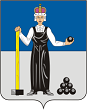 ДУМААЛЕКСАНДРОВСКОГО МУНИЦИПАЛЬНОГО ОКРУГАПЕРМСКОГО КРАЯР Е Ш Е Н И Е     __22.12.2020__						№ В соответствии со статьей 21 Устава Александровского муниципального округа, Дума Александровского муниципального округарешает:1. Поручить подписать решение Думы Александровского муниципального округа от 26.11.2020 «О внесении изменений в решение Думы Александровского муниципального округа от 16.10.2019 № 8 «Об утверждении Положения о Думе Александровского муниципального округа Пермского края» председательствующим на заседании Думы Александровского муниципального округа 26.11.2020 депутатом Думы Александровского муниципального округа по избирательному округу № 7 Мельчаковым Дмитрием Валерьевичем.2. Настоящее решение вступает в силу с момента принятия.3. Разместить настоящее решение на официальном сайте aleksraion.ru.Председательствующий на заседании ДумыАлександровского муниципального округа                               Д. В. Мельчаков